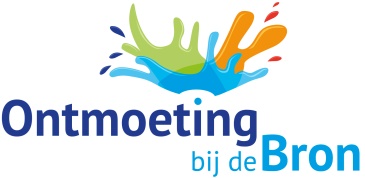 Bronwater 5:	Gespreksvragen (v. 2)Thema: Spirituele talen Als voorbereiding kun je de test invullen: http://www.eo.nl/spiritualiteitwijzer/index.html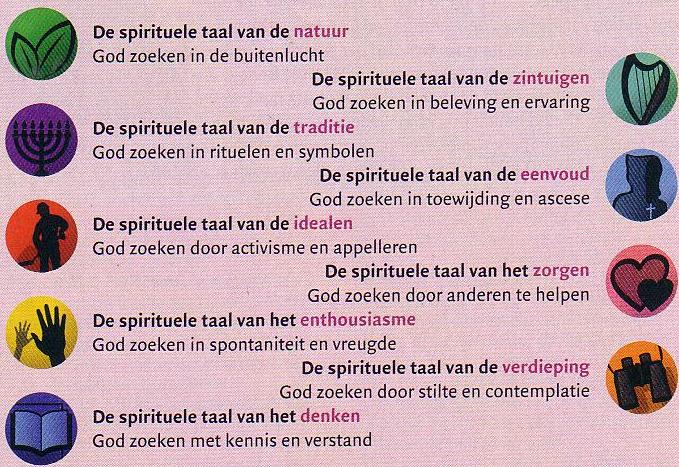 Wat sprak jou aan in de preek? Is de kern van de boodschap herkenbaar? Waar heb je een vraag over? Verhelder met elkaar.Doe een rondje. Wat zijn jouw spirituele talen? Vertel erover, denk aan:  Wat doe je ermee? / Wat zijn je valkuilen? / Welk onderdeel van de kerk laad jij van op?Kun je samen benoemen waar je deze talen in de bijbel gebruikt ziet worden? (Teksten, psalmen, personen, verhalen)Welke taal blijkt niet zo dik vertegenwoordigd of niet aanwezig te zijn op jullie (groei)groep? Is daar een verklaring voor?Met welke spirituele taal (van anderen) heb jij moeite of zelfs een allergie? Waarom? Wat kun je van die taal leren?Krijgen alle talen in onze kerk genoeg ruimte? In de dienst / In het geheel van kerkzijn. Hoe zouden we als kerk meer ruimte kunnen geven aan een ondergeschoven taal? (Koppel dit gerust terug naar mij, Reinier.)Wat neem jij mee uit deze brondienst/bronwater voor jouw tuin?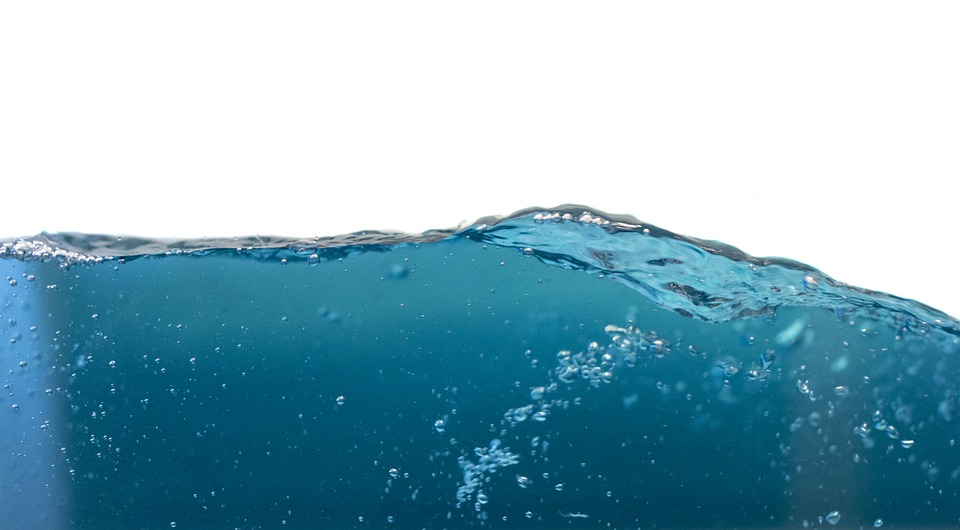 Prijs en dank God voor wat je vanavond hebt gekregen met elkaar. Boek: Gary Thomas, Jouw spiritualiteit